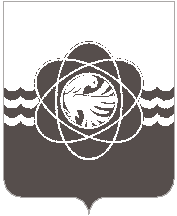 44 сессии пятого созываот 22.07.2022  № 270В соответствии со статьей 26 Уставом муниципального образования «город Десногорск» Смоленской области, пунктом 2.3. Положения о порядке владения, пользования и распоряжения муниципальным имуществом муниципального образования «город Десногорск» Смоленской области, утвержденным решением Десногорского городского Совета от 24.04.2012 № 620, рассмотрев обращение Администрации муниципального образования «город Десногорск» Смоленской области от 22.07.2022 № 7196, учитывая рекомендации постоянной депутатской комиссии планово-бюджетной, по налогам, финансам и инвестиционной деятельности, Десногорский городской СоветР Е Ш И Л:Внести в решение Десногорского городского Совета от 17.12.2021 № 217 «Об утверждении Плана приватизации имущества, находящегося в муниципальной собственности муниципального образования «город Десногорск» Смоленской области, на 2022 год и плановый период на 2023 и 2024 гг.» следующее изменение: - приложение «План приватизации имущества, находящегося в муниципальной собственности муниципального образования «город Десногорск» Смоленской области, на 2022 год и плановый период на 2023 и 2024 гг.» изложить в новой редакции согласно приложению.2. Настоящее решение опубликовать в газете «Десна».И.о. Председателя                                                               И.о. Главы муниципального образованияДесногорского городского Совета                                    «город Десногорск» Смоленской области                                                      Е.П. Леднёва                                                                           З.В. Бриллиантова                                                                                                                                                                                                                     Приложение                                                                                                                       к решению Десногорского                                                                                                          городского Совета                                                                                                                        от 22.07.2022 № 270УТВЕРЖДЕН решением Десногорского городского  Совета от 17.12.2021 № 217ПЛАН ПРИВАТИЗАЦИИимущества, находящегося в муниципальной собственности муниципального образования «город Десногорск» Смоленской области,  на 2022 год и плановый период                            на 2023 и 2024 гг.О внесении изменения в решение Десногорского городского Совета от 17.12.2021 № 217 «Об утверждении Плана приватизации имущества,находящегося в муниципальной собственности муниципального образования «город Десногорск» Смоленской области, на 2022 годи плановый период на 2023 и 2024 гг.» №Наименование имуществаи его характеристикиБалансовая/ остаточная стоимость (стоимость материалов)тыс. руб. ПредполагаемыйсрокприватизацииСпособ приватизацииПримечание1234561КО-440-2, мусоровоз, регистрационный знак Р322ЕС67, год выпуска 2006, идентификационный номер XVL48321360000543615,093/00III-IV кварталоткрытый аукцион в электронной формеВ соответствии с Федеральным законом от 21.12.2001                   № 178-ФЗ «О приватизации государственного муниципального имущества»2КО-440-2, мусоровоз, регистрационный знак Р318ЕС67, год выпуска 2006, идентификационный номер XVL48321360000513614,976/00III-IV кварталоткрытый аукцион в электронной формеВ соответствии с Федеральным законом от 21.12.2001                   № 178-ФЗ «О приватизации государственного муниципального имущества»3КО-440-2, мусоровоз, регистрационный знак Р321ЕС67, год выпуска 2006, идентификационный номер XVL48321360000476614,750/00III-IV кварталоткрытый аукцион в электронной формеВ соответствии с Федеральным законом от 21.12.2001                   № 178-ФЗ «О приватизации государственного муниципального имущества»4Автобус ПАЗ-32053 КААЗ идентификационный номер Х1М32053060000950 регистрационный знак Р842ЕН67, год выпуска 2006 366,929/00III-IV кварталоткрытый аукцион в электронной формеВ соответствии с Федеральным законом от 21.12.2001                   № 178-ФЗ «О приватизации государственного муниципального имущества»5Автомобиль ГАЗ – САЗ 4509 – самосвал (грузоподъемность 5 т), идентификационный номер ХТН430100R0765970, регистрационный знак Р311ЕС67, год выпуска 19941/00III-IV кварталоткрытый аукцион в электронной формеВ соответствии с Федеральным законом от 21.12.2001                   № 178-ФЗ «О приватизации государственного муниципального имущества»64248/ЗИЛ 494560, мусоровоз, год выпуска 2000,регистрационный знак Р312ЕС67, идентификационный номер Х5Е484200Y0000047385,957/00III-IV кварталоткрытый аукцион в электронной формеВ соответствии с Федеральным законом от 21.12.2001                   № 178-ФЗ «О приватизации государственного муниципального имущества»7КО-440-2, мусоровоз, регистрационный знак Р841Е67, год выпуска 2005, идентификационный номер XVL48351350000377489,474/00III-IV кварталоткрытый аукцион в электронной формеВ соответствии с Федеральным законом от 21.12.2001                   № 178-ФЗ «О приватизации государственного муниципального имущества»8Муниципальное унитарное предприятие «Комбинат коммунальных предприятий» муниципального образования «город Десногорск»  Смоленской области166821,325/42827,000III-IV кварталПреобразование в АОВ соответствии с Федеральным законом от 21.12.2001                   № 178-ФЗ «О приватизации государственного муниципального имущества»9База отдыха в деревне Бутырки.Жилой дом, площадью 59,5 кв.м. (кад.ном.: 67:15:05200101:28), с земельным участком под ним площадью 2340 кв.м. (кад.ном.: 67:15:0500101:10), адрес (местонахождение) объекта: Смоленская область, Рославльский р-он, с/п Савеевское, д. Бутырки22,100/00II-IIIкварталоткрытый аукцион в электронной формеВ соответствии с Федеральным законом от 21.12.2001                   № 178-ФЗ «О приватизации государственного муниципального имущества»10База отдыха в деревне Бутырки.Жилой дом, площадью 33,1 кв.м. (кад.ном.: 67:15:0500101:11), с земельным участком под ним площадью 6000 кв.м. (кад.ном.: 67:15:0500101:1), адрес (местонахождение) объекта: Смоленская область, Рославльский р-он, с/п Савеевское, д. Бутырки21,600/00II-IIIкварталоткрытый аукцион в электронной формеВ соответствии с Федеральным законом от 21.12.2001                   № 178-ФЗ «О приватизации государственного муниципального имущества»11Автобус ГАЗ 2217идентификационный номер XTH221700Y0020557 регистрационный знак C826МС67, год выпуска 200021,648/0,00III-IV кварталоткрытый аукцион в электронной формеВ соответствии с Федеральным законом от 21.12.2001                   № 178-ФЗ «О приватизации государственного муниципального имущества»12ГАЗ 3221 идентификационный номер Х96322100С0713944 регистрационный знак Т806МТ67, год выпуска 2012900,000/0,00III-IV кварталоткрытый аукцион в электронной формеВ соответствии с Федеральным законом от 21.12.2001                   № 178-ФЗ «О приватизации государственного муниципального имущества»13ГАЗ 27322 Еидентификационный номер XUY27322EA0000104 регистрационный знак У280КХ67, год выпуска 2010499,000/0,00III-IV кварталоткрытый аукцион в электронной формеВ соответствии с Федеральным законом от 21.12.2001                   № 178-ФЗ «О приватизации государственного муниципального имущества»14ЗИЛ 433104 идентификационный номер XTZ433104X0037506 регистрационный знак Р500АН67, год выпуска 1999655,632/0,00III-IV кварталоткрытый аукцион в электронной формеВ соответствии с Федеральным законом от 21.12.2001                   № 178-ФЗ «О приватизации государственного муниципального имущества»15Машина комбинированная КО-829  идентификационный номер XVL48330060000463регистрационный знак Х617КС67, год выпуска 2006859,057/0,00III-IV кварталоткрытый аукцион в электронной формеВ соответствии с Федеральным законом от 21.12.2001                   № 178-ФЗ «О приватизации государственного муниципального имущества»16КО 440Видентификационный номер XVL48320690000066 регистрационный знак В344ММ67, год выпуска 20092000,000/0,00III-IV кварталоткрытый аукцион в электронной формеВ соответствии с Федеральным законом от 21.12.2001                   № 178-ФЗ «О приватизации государственного муниципального имущества»17Погрузчик ковшовый ПК 2703-01, номер двигателя 580979, регистрационный знак 56-38, год выпуска 2004750,000/0,00III-IV кварталоткрытый аукцион в электронной формеВ соответствии с Федеральным законом от 21.12.2001                   № 178-ФЗ «О приватизации государственного муниципального имущества»18КАМАЗ 651115идентификационный номер X8B65115060001453регистрационный знак Х620КС67, год выпуска 20061273,797/0,00III-IV кварталоткрытый аукцион в электронной формеВ соответствии с Федеральным законом от 21.12.2001                   № 178-ФЗ «О приватизации государственного муниципального имущества»19Экскаватор колесный АТЭК-999Е регистрационный знак 56-40, номер двигателя 365432, год выпуска 20061276,000/0,00III-IV кварталоткрытый аукцион в электронной формеВ соответствии с Федеральным законом от 21.12.2001                   № 178-ФЗ «О приватизации государственного муниципального имущества»20Оборудование – отвал коммунальный 82 0.282,957/0,00III-IV кварталоткрытый аукцион в электронной формеВ соответствии с Федеральным законом от 21.12.2001                   № 178-ФЗ «О приватизации государственного муниципального имущества»21Оборудование – шнеко-роторный снегоочиститель ФРС-200М495,000/0,00III-IV кварталоткрытый аукцион в электронной формеВ соответствии с Федеральным законом от 21.12.2001                   № 178-ФЗ «О приватизации государственного муниципального имущества»22Оборудование – косилка Л-502103,771/0,00III-IV кварталоткрытый аукцион в электронной формеВ соответствии с Федеральным законом от 21.12.2001                   № 178-ФЗ «О приватизации государственного муниципального имущества»23Материальные запасы -Этиленгликоль 100%, бочка – 235кг (количество 47 шт., стоимость за 1 ед.)18,518 III-IV кварталоткрытый аукцион в электронной формеВ соответствии с Федеральным законом от 21.12.2001                   № 178-ФЗ «О приватизации государственного муниципального имущества»24Материальные запасы -Пропиленгликоль 99,9%, бочка – 215 кг(количество 5 шт., стоимость за 1 ед.)28,879III-IV кварталоткрытый аукцион в электронной формеВ соответствии с Федеральным законом от 21.12.2001                   № 178-ФЗ «О приватизации государственного муниципального имущества»